Western Australia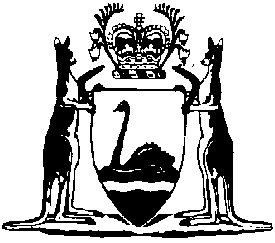 Beekeepers Regulations 1963Compare between:[27 Mar 2009, 03-a0-01] and [01 Jul 2009, 03-b0-02]Western AustraliaBeekeepers Act 1963Beekeepers Regulations 19631.	Citation		These regulations may be cited as the Beekeepers Regulations 1963 1.Revocation[2.	Omitted under the Reprints Act 1984 s. 7(4)(e).]Interpretation3.	Terms used		In these regulations, unless the context requires otherwise —	colony of bees means a nest of bees whether in a full sized or a nucleus hive;	disease includes any disease mentioned in the First Schedule;	schedule means a schedule to these regulations;	the Act means the Beekeepers Act 1963;	words and expressions used in these regulations have the same respective meanings as are given them in, and for the purposes of, the Act.Registration of Beekeepers4.	Application for registration or renewal		Application for registration or renewal of registration as a beekeeper shall be made in the form of Form No. 1 in the Second Schedule.5.	Fee to accompany application		Every application for registration or renewal of registration shall be accompanied by the fee prescribed in the Third Schedule.6.	Certificate of registration	(1)	The certificate of registration shall be in the form of Form No. 2 in the Second Schedule.	[(2)	]	[Regulation 6 amended in Gazette 25 Jun 1969 p. 1869.]Hive Brands7.	Application for brand		Application for the issue of a registered brand shall be made in the form of Form No. 3 in the Second Schedule.8.	Accompanying fee		Every application for a registered brand shall be accompanied by the fee prescribed in the Third Schedule.9.	Issue of brand		The Registrar shall issue a distinctive brand to each applicant in the form of Form No. 4 in the Second Schedule, and shall record such brand in a register maintained for that purpose.10.	Notification by person who ceases to be a beekeeper	(1)	A person shall, on ceasing to be a beekeeper, notify the Director General that he is no longer a beekeeper and forfeit the brand issued to him.	(2)	Notification that a person has ceased to be a beekeeper shall be made in the form of Form 4A in the Second Schedule.	[Regulation 10 inserted in Gazette 18 Nov 1997 p. 6471.]11.	Content of brand		A brand shall consist of a combination of one or more letters and one or more numerals, each of at least 12 millimetres in height, set in alignment but not conjoined.	[Regulation 11 amended in Gazette 16 Nov 1973 p. 4255.]12.	Affixing brand		The brand may be burnt in, stamped, carved or scored, so that the brand is distinctly impressed below the level of the surface branded.13.	Where to brand		A beekeeper shall brand each brood box and each honey super of every hive, on one exterior surface.	[Regulation 13 amended in Gazette 31 Dec 1981 p. 5406.]14.	Successive owners’ brands		Hives shall be so branded that successive owners’ brands shall appear immediately below the former or last preceding owner’s brand and preceding owners’ brands shall be cancelled by a straight line drawn through the letters and figures.15.	Offence		Every person who —	(a)	brands a hive with the registered brand of another person without the authority of that other person; or	(b)	alters, defaces or otherwise renders indistinguishable a registered brand on a hive,		commits an offence.Notices15A.	Erection, position and content of notice	(1)	A beekeeper maintaining an apiary on land which he does not own, or on land which he does not have his usual place of residence shall erect and display in such a position as to be clearly visible to all persons approaching the apiary a notice bearing —	(a)	the name;	(b)	the telephone number;	(c)	the hive brand; and	(d)	the usual address,		of the beekeeper in letters of not less than 50 millimetres in height.	(2)	Nothing in subregulation (1) permits the nailing of notices to trees in contravention of the Forests Act 1918 2.	[Regulation 15A inserted in Gazette 2 Mar 1973 p. 636; amended in Gazette 16 Nov 1973 p. 4255.]Imports from other States16.	Certificate required to import	(1)	A person shall not introduce into the State any bees, honey, combs, used hives or used beekeeping appliances from any other State or any Territory of the Commonwealth except upon the production of a certificate in the form of Form No. 5 in the Second Schedule, and a person shall not introduce or attempt to introduce into this State any bees, honey, combs, used hives or used beekeeping appliances, except as provided by these regulations.	(2)	Nothing in this regulation affects any conditions prescribed by any other of these regulations.	(3)	Subregulation (1) does not apply to honey introduced into the State in a quantity not exceeding 1 kg for scientific or analytical purposes.	(4)	This regulation does not prevent honey being treated at temperature and time regimes approved by the Director General of Agriculture.	[Regulation 16 amended in Gazette 16 Nov 1973 p. 4255; 21 Dec 1979 p. 3990; 3 Mar 1995 p. 767.][16A.	 in Gazette 3 Mar 1995 p. 768.]17.	Written authority from inspector	(1)	A person shall not introduce any bees, combs, used hives, honey or used beekeeping appliances into the State whether by land, sea or air from any other State or any Territory of the Commonwealth without the authority in writing of an inspector given in the form of Form No. 6 in the Second Schedule; and, except in accordance with these regulations, an inspector shall not grant any such authority, until he is satisfied that all the provisions of every law, regulation or order of the Governor at the time being in force with respect to the introduction of such bees, combs, used hives, honey or used beekeeping appliances have been complied with.	(2)	Any inspector may detain, and prevent the movement of, bees, combs, used hives, honey or beekeeping appliances newly introduced into the State, until the provisions of these regulations have been complied with.	(3)	A person receiving bees, combs, used hives, honey or used beekeeping appliances in the course of their consignment to this State from some other State or a Territory of the Commonwealth shall not deliver them or any of them up to the consignee until an authority in writing such as is mentioned in subregulation (1) is presented by the consignee.	(4)	The Senior Apiculturist may in any case order an inspector to withhold the issue of the authority referred to in subregulation (1), for such time as the Senior Apiculturist thinks expedient, and the inspector shall comply with any such order.Eradication of Brood Diseases18.	Disease control		Every beekeeper in whose apiary any disease of the brood is present, or suspected to be present, shall —	(a)	send to the Senior Apiculturist or nearest inspector —	(i)	a specimen of infected comb not less than 75 mm square and securely packed;	(ii)	4 smears taken from the infected brood; and	(iii)	a written statement concerning the occurrence, giving the location of the apiary;	(b)	where directed by an inspector to do so —	(i)	destroy the bees in every infected, or suspected, hive in the apiary immediately after flying has ceased at night, by closing the entrance of each such hive, pouring petrol into the top of the hive and closing the lid immediately;	(ii)	burn in a pit in the ground, the dead bees, all combs and frames, bottom boards, lids and inner cover, mats and scrapings of propolis and wax from the inside of the hive parts of each such hive;	(iii)	bury the burnt remains under at least 0.3 metres of earth;	(iv)	char with a flame all the interior surfaces of brood boxes and honey supers and apply similar heat to queen excluders or burn and bury these items with the material referred to in subparagraph (ii);	(c)	where directed by an inspector to do so, treat the infected or suspected colonies with antibiotics as directed by the inspector.	[Regulation 18 inserted in Gazette 31 Dec 1981 p. 5406.]18A.	Term used: antibiotics	(1)	For the purposes of section 15A of the Act “antibiotics” are prescribed as a class of substance which a beekeeper shall not use for treatment of disease in an apiary without the prior approval of an inspector.	(2)	In this regulation antibiotics means substances derived from micro-organisms, derivatives of such substances produced wholly or partially by synthesis, and other synthetic substances with a specific antimicrobial effect which may be used for the specific treatment of human or animal infections by bacteria, fungi or viruses, but the term does not include non-specific disinfectants, that is, non-specific antibacterial substances not derived from micro-organisms and used exclusively for topical application.	[Regulation 18A inserted in Gazette 31 Dec 1981 p. 5406.]19.	Pest eradication		Every beekeeper in whose apiary or in whose comb, cappings, or beeswax, pests appear, shall —	(a)	give any lightly infested combs to strong colonies of bees; or	(b)	melt and strain those combs, cappings, or that beeswax in hot water or steam, and destroy, by burning, the material separated from the wax; or	(c)	burn the infested material,		and shall destroy all larvae, cocoons and adult pests present in his apiary, beekeeping appliances and premises.Duties of Inspectors20.	Inspector to mark diseased hive		An inspector, on finding disease present in a hive, shall mark the parts of the diseased hive in a distinctive manner.21.	Direction to beekeeper	(1)	An inspector to whom the occurrence of disease or pests in an apiary has been reported, or who finds disease or pests in an apiary, shall forthwith direct the beekeeper to carry out such measures as are necessary to eradicate or control the disease or pests.	(2)	Directions given under this regulation shall be in the form of Form No. 7 in the Second Schedule.	[Regulation 21 amended in Gazette 31 Dec 1981 p. 5407.]Quarantine22.	Quarantine order		An inspector, on finding, or suspecting, disease to be present in an apiary, shall issue a quarantine order in the form of Form No. 8 in the Second Schedule.23.	Inspection of apiary		An inspector shall make an inspection of an apiary for disease, at times appropriate for the control or eradication of the disease, after a quarantine order has been issued in respect of that apiary.	[Regulation 23 inserted in Gazette 31 Dec 1981 p. 5407.]24.	Issue of release from quarantine		If the inspector is satisfied that —	(a)	the quarantine order has been obeyed; and	(b)	there has been no removal or interchange of any parts from any hives since the quarantine order was issued; and	(c)	the course of the disease is normal; and	(d)	all diseased hives have been treated as required; and	(e)	the disease organisms in the bees, combs or apiary equipment have been controlled or eradicated,		he shall issue a release from quarantine in the form of Form No. 9 in the Second Schedule.	[Regulation 24 amended in Gazette 31 Dec 1981 p. 5407.]25.	Removal of apiary	(1)	An inspector may authorise the removal of an apiary to which a quarantine order applies, from an apiary site to a site approved by the inspector, but —	(a)	the quarantine order shall continue to apply to that apiary while in transit and on the new site; and	(b)	there shall be no interchange of hive parts between hives; and	(c)	where any part of any hive is removed for the purpose of transport it shall be replaced on the same hive on the new site.	(2)	An inspector may authorise the extraction and removal of honey from an apiary that is in quarantine, but any part of a hive removed for the purpose of extracting the honey shall be returned forthwith to the same hive.	(3)	Any authorisation given under this regulation shall be in writing appropriate.Hives26.	Bees to be kept in hives	(1)	Bees shall be kept in hives of which the combs are built in removable frames, but nothing in this regulation precludes the use of cages or ventilated boxes without frames, for the purpose of transporting bees from place to place.	(2)	Every hive shall be of sound construction and of approved design.Abandoned or Neglected Hives27.	Powers of inspector in regard to abandoned or neglected hives	(1)	Prior to taking possession of abandoned or neglected bees or hives, an inspector shall obtain from the owner or occupier of the land upon which the bees or hives are situated, authority to remove, and dispose of, the bees or hives and any other abandoned or neglected beekeeping equipment.	(2)	An authority required under this regulation shall be in the form of Form No. 12 in the Second Schedule.	(3)	This regulation does not apply to bees or hives that are abandoned or neglected and which are infected with disease or harbour pests.Approved Devices	[Heading inserted in Gazette 24 Aug 2000 p. 4904.]27A.	Devices approved for pollination purposes	(1)	A beekeeper who owns bees, or has the charge, care or possession of bees, that are kept in a device approved for the purposes of section 8(1a) of the Act shall clearly and indelibly mark on the device the date when the bees are first placed in it.	(2)	The prescribed manner of disposing of the bees and the device for the purposes of section 8(1a) of the Act is —	(a)	by destroying the bees immediately after flying has ended at night by pouring petrol into the device and immediately closing it;	(b)	by burning the device and the dead bees in a pit in the ground; and	(c)	by burying the burnt remains under at least 0.3 metres of earth.	[Regulation 27A inserted in Gazette 24 Aug 2000 p. 4904.]Standards of Quality and Packaging of Honey for Sale28.	Content of honey for sale		A person shall not sell, or offer for sale, any honey that —	(a)	has a refractive index of less than 1.49025 at 20°C.;	(b)	is not, when offered for sale to packers, as free from wax and foreign matter as if it had been strained through a wire gauze with an aperture size of not more that 1.130 millimetres at a temperature of not more than 43°C.;	(c)	is not, when offered for sale to the public, as free from wax and foreign matter as if it had been strained through a wire gauze with an aperture size of 0.1854 millimetres at a temperature of not more than 43°C.;	(d)	is not free from damage, including damage caused by overheating, metallic staining, fermentation, or any flavour or aroma from a foreign source; or	(e)	has had added to it any sugar, glucose, flavouring matter, colouring matter or any other foreign substance.	[Regulation 28 inserted in Gazette 27 Oct 1966 p. 2809-10; amended in Gazette 16 Nov 1973 p. 4255.]29.	Transportation, storage and selling		A person shall not transport, store or sell or offer for sale honey, except in containers that are clean, air tight and free from corrosion, both internally and externally.	[Regulation 29 inserted in Gazette 27 Oct 1966 p. 2810.]30.	Information required on container	(1)	A person shall not sell or offer for sale, to the public, honey, except in a container that bears —	(a)	a description of the contents including the word “HONEY”; and	(b)	information as to —	(i)	the net weight of honey in the container; and	(ii)	the name and address of any one of the following, namely —		the person selling the honey or offering it for sale;		the packer of the honey; or		the producer of the honey.	(2)	The description of the contents of the container prescribed by subregulation (1)(a) may be qualified by information indicating the locality of origin or floral source or both of the honey, but a person shall not use, or permit the use of, a description that is misleading or not characteristic of the contents.	[Regulation 30 inserted in Gazette 27 Oct 1966 p. 2810.]First Schedule[Reg. 3]	American Foul Brood.	European Foul Brood.Second ScheduleWestern AustraliaBeekeepers Act 1963Form No. 1[Regulation 4]APPLICATION FOR REGISTRATION / RENEWAL OF REGISTRATION AS A BEEKEEPERPrevious registration details	BrandIf any of the above details have changed, please make the necessary corrections in the box below, otherwise leave the box blank.I authorise the Director General of Agriculture or the Registrar to provide information from the Beekeepers’ Register, if requested, to:*	the Department of Conservation and Land Management Apiary Site Officer (for beekeepers holding Crown land apiary site permits);*	my processor or agent, to satisfy health certification requirements for apiary products;*	the public, local governments and industry organisations.(You may delete any or all of the above items if you do not approve of some or all of the above being provided with information.)I enclose the appropriate application/renewal fee determined in accordance with the Third Schedule to the Beekeepers Regulations 1963.NOTES1.	A person who owns, or has the charge, care or possession of, bees or any hive that contains, or has contained, bees is a “beekeeper”, and is required, within 14 days after becoming a “beekeeper”, to apply to be registered as such (Beekeepers Act 1963, section 8).2.	This form should be completed and sent with the appropriate application/renewal fee to AGRICULTURE WESTERN AUSTRALIA 3, BARON-HAY COURT, SOUTH PERTH, 6151.3.	On receipt of this completed form and the appropriate application/renewal fee you will be issued with —(a)	a Certificate of Registration as a beekeeper (if this is an initial registration); or(b)	a receipt showing that the original certificate has been renewed (if this is an application for renewal of registration).4.	If you have ceased to be a beekeeper, you should notify the Director General using Form 4A (Notification that a Person has Ceased to be a Beekeeper) and forfeit your brand accordingly.[Form 1 inserted in Gazette 18 Nov 1997 p. 6471-3.]__________________No. ...................Western AustraliaBeekeepers Act 1963Form No. 2[Regulation 6]CERTIFICATE OF REGISTRATION AS A BEEKEEPERI hereby certify that (name in full) ................................................................................Address ..............................................................................................................................has been registered/re-registered as a beekeeper until and including 31 December 20 ..........Registered Brand .................................Number of colonies of bees owned ......Amounts paid: —Beekeeper Registration 	....................Compensation Fund Contribution 	....................Date ....................................................................................Director of Agriculture.Note — This Certificate must be produced to an inspector on demand.[Form 2 amended in Gazette 25 Jun 1969 p. 1869; 12 Jul 1972 p. 2431; 31 Dec 1981 p. 5407.]__________________Western AustraliaBeekeepers Act 1963Form No. 3[Regulation 7]APPLICATION FOR HIVE BRANDName in full (block letters) ..............................................................................................Address ...........................................................................................................................................................................................................................................................................I/We enclose herewith the fee as prescribed in the Third Schedule to the regulations and request that you issue and register me/us the hive brand as shown on this application form.Date ....................................................................................Signature of Applicant.This card completed must be returned to the Registrar of Brands, Department of Agriculture 3 with the required fee.Note. — Every hive owned by a beekeeper shall be branded with a registered brand.  (Beekeepers Act 1963, section 9.)[Form 3 amended in Gazette 25 Jun 1969 p. 1869; 31 Dec 1981 p. 5407; 3 Aug 1990 p. 3672; 18 Oct 1991 p. 5319.]__________________No. ...................Western AustraliaBeekeepers Act 1963Form No. 4[Regulation 9]CERTIFICATE OF REGISTRATION OF HIVE BRANDTHIS is to certify that the brand shown below was registered in terms of the Beekeepers Act 1963, on (date) ......................................................... as the brandof ............................................................................................................................address .........................................................................................................................................................................................................................................................The above brand shall be applied to every hive owned by the above..........................................Registrar of BrandsSee information overleaf__________________ReverseBRANDS ON HIVESThe letters and numerals of which the brand consists shall be each of at least 12 millimetres in height, set in alignment but not conjoined.The brand may be burnt in, stamped, carved or scored so that the brand is distinctly impressed below the level of the surface branded.A beekeeper shall brand each brood box and each honey super of every hive, on one exterior surface, and may also brand the floor board, inner and outer covers, frame top bars and other of his beekeeping appliances.Hives shall be so branded that successive owners’ brands shall appear immediately below the former or last preceding owner’s brand and brands of former owners shall be cancelled by means of an oblique line through them, but must not be rendered indistinguishable.ORIGINAL — To accompany the article.DUPLICATE —To Senior Apiculturist,Department of Agriculture 3,Jarrah Road, South Perth.[Form 4 amended in Gazette 16 Nov 1973 p. 4255.]__________________Western AustraliaBeekeepers Act 1963Form No. 4A[Regulation 10]NOTIFICATION THAT PERSON HAS CEASED TO BE A BEEKEEPERTo:	Director General of Agriculture	Agriculture Western Australia 3	Baron-Hay Court	South Perth  W A  6151I ...................................................................................................................................(full name)of .................................................................................................................................(address).....................................................................................................................................give notification that I no longer keep bees and that I am no longer a beekeeper within the meaning of the Act.* I have destroyed all my hives / equipment.* I have disposed of my hives / equipment to the following person —Name .....................................................................................................Address	................................................................................................	................................................................................................* Cross out whichever is not applicableI forfeit the registered brand	[ copy of ]	that was issued to me.	[  brand    ]Signature ...............................................................Date .......................................................................[Form 4A inserted in Gazette 18 Nov 1997 p. 6473.]__________________Western AustraliaBeekeepers Act 1963Form No. 5[Regulation 16]HEALTH CERTIFICATE FOR THE INTERSTATE MOVEMENT OF APIARY PRODUCTS, BEE COLONIES USED EQUIPMENT, QUEEN BEES, ESCORTS, QUEEN CELLS AND PACKAGE BEESI...............................................................................................................................(full name of owner/agent/person in charge*)Phone...............................of....................................................................................	(postal address)	(post code)State/Territory*.......................................................................................................hereby declare that:*1)	I propose to introduce (kg/number*)............................................................	of honey/honeycomb/beeswax/pollen/bee colonies/used hive equipment, branded.........................................................................................................	/used equipment/queen bees/queen cells/packages/or other apiary products (please specify*)............................................................................	into (State/Territory*)...................................................................................	on (Date).......................................................................................................	Addressed to: (Name)...................................................................................	Address..............................................................................Postcode ............*2)	The honey/honeycomb/beeswax/pollen/bee colonies/used hive equipment/queen bees/queen cells/packages/or other apiary products* described herein were derived from apiaries which are free of American foul brood (Bacillus larvae) and are not showing field symptoms of any other disease of bees.*3)	The bee colonies are not in quarantine and are not from a declared quarantine area or declared prohibited zone.*4)	Pollen used for feedback to bees has been sufficiently irradiated to a minimum of 15 kilo Gray prior to distribution to beekeepers.*5)	For importation into Western Australia, Tasmania and Northern Territory the State/Territory* from which the bees, honey bee products or equipment originates is free of European foul brood (Melissococcus pluton) (not Tasmania) and chalkbrood disease (Ascosphaera apis) OR:*i)	The honey/or other apiary products* described herein have been pasteurised by heating to a temperature of 65° Celsius for not less than 8 hours or 70° Celsius for 2 hours (not Northern Territory).*ii)	Honey used in queen candy, pollen or food for package bees containing bee products has been irradiated at a minimum of 15 kilo Gray to inactivate all infectious agents.*iii)	The beeswax described herein has been refined by heat treatment to melting point at premises approved by the senior apicultural officer (W A only).*iv)	The equipment described herein is free from honey, beeswax, propolis, hive material and contamination with honey bee diseases and, in the case of beehives, have not previously been used for keeping bees (W A only).*v)	The queen bee and not more than 6 escorts must be derived from an apiary free of chalkbrood, American and European foul brood for the previous 12 months (Northern Territory only).*6)	For movement out of Tasmania, the bees/honeycomb/used hive equipment* are accompanied by a written approval under Quarantine Proclamation No. 114A from the Director of Quarantine or authorised delegate.Signed ...................................................................... Date .....................................CERTIFICATE BY GOVERNMENT INSPECTOR OR OTHER AUTHORISED PERSONI..................................................being an Apiary Inspector/person authorised inthat capacity* in (State/Territory*).........................................................................hereby certify that:EITHER:* After due enquiry I have no reason to doubt the correctness of the above declaration;OR:* I have inspected the queen rearing/cell production/package bee apiaries* described in the above declaration within the past 4 months and have no reason to doubt the correctness of the above declaration.Signed.....................................................................................................................Date......................................................... Phone.....................................................Address ...............................................................................Postcode ....................This certificate is valid for one month for apiary products/bee colonies/used equipment OR 4 months for queen bees/escorts/queen cells/package bees, from the date of signing.To be prepared in triplicate.  Original (white) copy for the owner, second (blue) copy to accompany consignment.  Third (pink) copy to be forwarded by the above inspector to the Senior Apicultural Officer in the State/Territory of destination.* Delete section or parts, that do NOT apply.[Form 5 inserted in Gazette 3 Mar 1995 p. 768-9.][Form 5A deleted in Gazette 3 Mar 1995 p. 768.]__________________Western AustraliaBeekeepers Act 1963Form No. 6[Regulation 17]AUTHORITYTo the *Postmaster .....................................................................................................*Stationmaster ............................................................................................*Officer I/C Airport ...................................................................................*Chief Officer M.V. ...................................................................................The bees, combs, used hives, honey or used beekeeping appliances more particularly described below which arrived at ...........................................................on the .......................................... 20.......... per ..........................................................has/have been inspected and may be *landed/released.Number .......................................................................................................Description .................................................................................................State of Origin ............................................................................................Name and Address of Owner ..........................................................................................................................................................................................Name and Address of Consignee .............................................................................................................................................................................................................................Apiary InspectorDate .......................................	 Address ......................................................__________________No. .............................Western AustraliaBeekeepers Act 1963Form No. 7[Regulation 21]DESTRUCTION AND DISINFECTION ORDERTo Mr. ....................................................................................................................Address ..................................................................................................................Take notice that (number)..........................hives marked ......................................in your apiary at......................................are infected with ....................................(mention disease or pest) and you are required to —	(a)	kill the bees in every infected hive in the apiary after flying has ceased at night;	(b)	burn the dead bees, the combs, frames, mats, and scrapings of propolis and wax from the inside of brood boxes, honey supers, floor boards, inner covers and roofs of each infected hive in a pit in the ground;	(c)	bury the burnt remains under at least 0.3 metres of earth;	(d)	char with a flame, all the interior surfaces of brood boxes, honey supers with floor boards, inner covers and roofs, and apply similar heat to queen excluders from infected hives; and	(e)	(any additional directions) .........................................................................................................................................................................................................................................................................................on or before .................... day of .................................20.............Details of Items Covered by this Order.No.DescriptionDate .....................................................Signed...................................Apiary Inspector[Form 7 amended in Gazette 16 Nov 1973 p. 4255.]__________________No. .............................Western AustraliaBeekeepers Act 1963Form No. 8[Regulation 22]QUARANTINE ORDERTo Mr. ....................................................................................................................Address ..................................................................................................................I hereby order into quarantine the apiary situated at ..........................................................................................................of which you are or appear to be the owneror person in charge because of the presence of ........................................ disease.Bees, combs, honey, wax, hives, parts of hives or beekeeping appliances shall not be removed from the apiary, other than for the purpose of destruction or disinfection as ordered by the inspector and no parts of any one hive in the apiary shall be moved into or onto another hive.Date............................................Signed...................................Apiary Inspector__________________No. .............................Western AustraliaBeekeepers Act 1963Form No. 9[Regulation 24]RELEASE FROM QUARANTINETo Mr. ....................................................................................................................Address ..................................................................................................................I hereby release from quarantine the apiary situated at .................................................................................................... of which you are or appear to be the owneror person in charge.Quarantine Order No. .......................... dated ........................................................Date ...........................................Signed...................................Apiary Inspector__________________Western AustraliaBeekeepers Act 1963Form No. 10[Regulation 25]PERMIT TO MOVE AN APIARY IN QUARANTINEI hereby permit Mr. ................................................................................................of (address) .............................................................................................................to remove the apiary from (site) ..............................................................................................................................................................................................................to the apiary site at (site) .........................................................................................................................................................................................................................for the purpose of ...................................................................................................Note. —(1)	Quarantine Order No. ................... will continue to apply to the apiary while it is in transit and on the new site.(2)	No part of one hive shall be placed in another hive.(3)	If any part of a hive is removed for the purpose of transport, it shall be replaced on the same hive on the new site.Date ...........................................Signed...................................Apiary Inspector__________________Western AustraliaBeekeepers Act 1963Form No. 11[Regulation 25]PERMIT TO EXTRACT AND REMOVE HONEY FROM AN APIARY IN QUARANTINEI hereby permit Mr. ................................................................................................of (address) .............................................................................................................to extract and remove honey from the apiary at (site) ............................................................................................................................................................................Note. —(1)	Any part of a hive removed for the purpose of extracting the honey shall be returned to the same hive immediately after the honey has been extracted.(2)	The parts of hives removed for the purpose of extracting the honey shall be protected from robbing bees.(3)	All equipment used in the extraction of the honey shall be thoroughly cleaned of all honey, wax and propolis after completion of the extraction.(4)	Instructions concerning treatment and disposal of the honey and wax .......................................................................................................................................................................................................................................................................................Date ...........................................Signed...................................Apiary Inspector__________________Western AustraliaBeekeepers Act 1963Form No. 12[Regulation 27]ABANDONED OR NEGLECTED HIVESTo Apiary Inspector,Department of Agriculture 3.I, (name in full) ......................................................................................................being the owner/occupier of the property (address or block number) ....................................................................................................................................................on which stand abandoned or neglected bees or hives, hereby authorise you to take possession of the bees or hives and any other abandoned or neglected beekeeping equipment and to destroy them or otherwise dispose of them.Date ...........................................Signature...............................__________________Third Schedule — Fees[Regulations 5 and 8]	[Third Schedule inserted in Gazette 23 Jun 1998 p. 3315; amended in Gazette 30 Jun 2000 p. 3399; 5 Jun 2001 p. 2848; 28 Jun 2002 p. 3042; 17 Jun 2003 p. 2209; 18 May 2004 p. 1569; 31 May 2005 p. 2397-8; 16 Jun 2006 p. 2113; 15 Jun 2007 p. 2755; 20 May 2008 p. 1936.]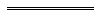 Notes1	This is a compilation of the Beekeepers Regulations 1963 and includes the amendments made by the other written laws referred to in the following table.  The table also contains information about any reprint.Compilation table2	Repealed by the Conservation and Land Management Act 1984.3	Under the Alteration of Statutory Designations Order (No. 3) 2001, a reference in a written law to Agriculture Western Australia is, unless the contrary is intended, to be read and construed as a reference to the Department of Agriculture.	Under the Alteration of Statutory Designations Order 2006 a reference in any law to the Department of Agriculture is, unless the contrary is intended, to be read and construed as a reference to the Department of Agriculture and Food.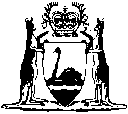 Surname......................................................................(Block Letters)Given Names (in full).....................................................................................................................................Trading Name (if any)................................................Postal Address................................................................................................................................................For Office Use OnlyStatus....................................Shire.....................................Reg date................................Receipt No............................Reg. No. ...............................Cert. No................................Suburb .................................................................. Postcode ........................................Residential Address ...................................................................................................................................................................................................................................................Suburb ......................................................................... Postcode .................................Phone Number ...............................................   Fax Number ..........................................No. of Hives ................  No. of Apiaries .................. Apiary identification(s) ...................................................................................................................................................................................................................................................................................................Suburb .................................................................. Postcode ........................................Residential Address ...................................................................................................................................................................................................................................................Suburb ......................................................................... Postcode .................................Phone Number ...............................................   Fax Number ..........................................No. of Hives ................  No. of Apiaries .................. Apiary identification(s) ...................................................................................................................................................................................................................................................................................................Signature.............................................................Date.....................................................................Amount rendered$TotalFor Official Use OnlyBrand	Fee	Regn. No.	DateRec. No.1.	Application for registration or renewal of registration $.502.	Application for registered brand $CitationGazettalCommencementBeekeepers Regulations 196316 Dec 1963 p. 3897-90616 Dec 1963Untitled regulations27 Oct 1966 p. 2809-1027 Oct 1966Untitled regulations25 Jun 1969 p. 1868-925 Jun 1969Untitled regulations12 Jul 1972 p. 2430-112 Jul 1972Untitled regulations2 Mar 1973 p. 6362 Mar 1973Untitled regulations16 Nov 1973 p. 425516 Nov 1973Untitled regulations21 Dec 1979 p. 3990-121 Dec 1979Untitled regulations18 Jul 1980 p. 2437-818 Jul 1980Beekeepers Amendment Regulations 198131 Dec 1981 p. 5406-96 Apr 1982 (see r. 2 and Gazette 31 Dec 1981 p. 5364)Beekeepers Amendment Regulations 19823 Sep 1982 p. 36223 Sep 1982Beekeepers Amendment Regulations 198814 Oct 1988 p. 420514 Oct 1988Beekeepers Amendment Regulations 19903 Aug 1990 p. 3671-23 Aug 1990Beekeepers Amendment Regulations 199125 Jan 1991 p. 27025 Jan 1991 (see r. 2)Beekeepers Amendment Regulations (No. 2) 199118 Oct 1991 p. 5318-1918 Oct 1991Beekeepers Amendment Regulations 199224 Jul 1992 p. 3611-1224 Jul 1992Beekeepers Amendment Regulations 199317 Sep 1993 p. 5044-517 Sep 1993Beekeepers Amendment Regulations 199424 Jun 1994 p. 28331 Jul 1994 (see r. 2)Beekeepers Amendment Regulations 19953 Mar 1995 p. 767-93 Mar 1995Beekeepers Amendment Regulations (No. 2) 199521 Jul 1995 p. 306221 Jul 1995Beekeepers Amendment Regulations 19963 Sep 1996 p. 4372-34 Sep 1996 (see r. 2)Beekeepers Amendment Regulations 199719 Aug 1997 p. 471419 Aug 1997Beekeepers Amendment Regulations (No. 2) 199718 Nov 1997 p. 6471-318 Nov 1997Beekeepers Amendment Regulations 199823 Jun 1998 p. 331523 Jun 1998Reprint of the Beekeepers Regulations 1963 as at 23 Apr 1999 (includes amendments listed above)Reprint of the Beekeepers Regulations 1963 as at 23 Apr 1999 (includes amendments listed above)Reprint of the Beekeepers Regulations 1963 as at 23 Apr 1999 (includes amendments listed above)Beekeepers Amendment Regulations 200030 Jun 2000 p. 33991 Jul 2000 (see r. 2)Beekeepers Amendment Regulations (No. 2) 200025 Aug 2000 p. 490425 Aug 2000 Beekeepers Amendment Regulations 20015 Jun 2001 p. 28481 Jul 2001 (see r. 2)Beekeepers Amendment Regulations 200228 Jun 2002 p. 3041-21 Jul 2002 (see r. 2)Beekeepers Amendment Regulations 200317 Jun 2003 p. 22091 Jul 2003 (see r. 2)Beekeepers Amendment Regulations 200418 May 2004 p. 15691 Jul 2004 (see r. 2)Reprint 2: The Beekeepers Regulations 1963 as at 21 Jan 2005 (includes amendments listed above)Reprint 2: The Beekeepers Regulations 1963 as at 21 Jan 2005 (includes amendments listed above)Reprint 2: The Beekeepers Regulations 1963 as at 21 Jan 2005 (includes amendments listed above)Beekeepers Amendment Regulations 200531 May 2005 p. 2397-81 Jul 2005 (see r. 2)Beekeepers Amendment Regulations 200616 Jun 2006 p. 21131 Jul 2006 (see r. 2)Beekeepers Amendment Regulations 200715 Jun 2007 p. 2754-5r. 1 and 2: 15 Jun 2007 (see r. 2(a));
Regulations other than r. 1 and 2: 1 Jul 2007 (see r. 2(b))Beekeepers Amendment Regulations 200820 May 2008 p. 1936r. 1 and 2: 20 May 2008 (see r. 2(a));
Regulations other than r. 1 and 2: 1 Jul 2008 (see r. 2(b))Reprint 3: The Beekeepers Regulations 1963 as at 27 Mar 2009 (includes amendments listed above)Reprint 3: The Beekeepers Regulations 1963 as at 27 Mar 2009 (includes amendments listed above)Reprint 3: The Beekeepers Regulations 1963 as at 27 Mar 2009 (includes amendments listed above)